 PENTUCKET LAKE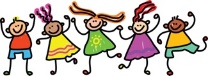 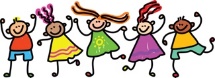 PROGRAMAS PARA ANTES Y DESPUÉS DE LA ESCUELABoys and Girls Club Contacto:  978-374-6171 Ext 100 o frontdesk@haverhillbgc.orgEste programa extracurricular ofrece apoyo académico y recreación a través de ayuda con las tareas, programación académica, arte, STEAM, artesanías, actividades de gimnasia, Acción Positiva, y un Programa para Adolescentes dedicado.HPS Discovery Club Contacto: Denise Johnson, Directora, llame al 978-420-1954 o escriba a denise.johnson@haverhill-ps.org.El objetivo principal es proporcionar apoyo académico y social y actividades de enriquecimiento a los estudiantes económicamente desfavorecidos o con otros factores de riesgo. La intención es ayudar a nivelar el terreno de juego para estos estudiantes para que puedan beneficiarse de oportunidades que de otro modo no tendrían.YMCA Contacto: Cathy Wolf, Directora Principal de Servicios de Guardería, al 978-478-5009 o wolfc@northshoreymca.orgPentucket Lake Director del sitio: John Crane 978-998-0580El programa antes/después de la escuela ofrece un ambiente estructurado, que incluye actividades de STEAM, tiempo de tarea, artes y artesanías, actividad física/enriquecimientos. Los niños inscritos reciben una membresía para el Y juvenil gratis.YWCA Contacto:  Amy De Simone al 978-374-6121 o adesimone.ywcanema.orgLa YWCA ofrece un ambiente seguro, enriquecedor y divertido para niños de 5 a 13 años. Esto incluye ayuda con las tareas, enriquecimiento académico, ciencia, tecnología, ingeniería, actividades matemáticas, creatividad en artes y manualidades, y juegos al aire libre.ProgramaHorasCostoServicios AlimentariosTransporteBoys & Girls Club55 Emerson Street3:15 - 7:00pm$250 al añoCenaDe la escuela - AutobúsPM - Recogida de los padresDiscovery Club7:45 – 8:45am3:15 – 5:15pmSin Costo SY 23-24Merienda de la Tarde4:45 lunes - juevesYMCAPentucket Lake252 Concord Street7:00 – 8:30am2:45 - 6:00pm$85/semana am $155/semana pmSliding scaleState voucherCenaAM - Dejada de los padresPM - Recogida de los padresYWCA107 Winter Street3:15 – 6:00pm$24/diaEscala móvilCupón estatalMeriendaDe la escuela - AutobúsPM - Recogida de los padres